徳島中央シニアリーグ入団申込書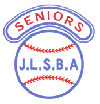 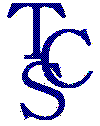      ※所定の欄はできるだけ詳しく御記入下さい。     ※小学生は，学校名の欄に小学校名の後ろに入学を予定している中学校名を（　）を　　　つけて記入して下さい。     ※保護者の方は，必ず記名，押印して下さい。ふりがな入団者氏名平成　  年　 月　 日生（　　歳）平成　  年　 月　 日生（　　歳）平成　  年　 月　 日生（　　歳）平成　  年　 月　 日生（　　歳）学校名   　        　　　　　　　　小学校・中学校　　　年  ※小学生は入学予定の　　　　　　　　　　　　　　　　　　　　　　　　　　　  中学校も(　)で記入   　        　　　　　　　　小学校・中学校　　　年  ※小学生は入学予定の　　　　　　　　　　　　　　　　　　　　　　　　　　　  中学校も(　)で記入   　        　　　　　　　　小学校・中学校　　　年  ※小学生は入学予定の　　　　　　　　　　　　　　　　　　　　　　　　　　　  中学校も(　)で記入   　        　　　　　　　　小学校・中学校　　　年  ※小学生は入学予定の　　　　　　　　　　　　　　　　　　　　　　　　　　　  中学校も(　)で記入   　        　　　　　　　　小学校・中学校　　　年  ※小学生は入学予定の　　　　　　　　　　　　　　　　　　　　　　　　　　　  中学校も(　)で記入   　        　　　　　　　　小学校・中学校　　　年  ※小学生は入学予定の　　　　　　　　　　　　　　　　　　　　　　　　　　　  中学校も(　)で記入   　        　　　　　　　　小学校・中学校　　　年  ※小学生は入学予定の　　　　　　　　　　　　　　　　　　　　　　　　　　　  中学校も(　)で記入保護者氏名住　　　所〒（　　　－　　　）〒（　　　－　　　）〒（　　　－　　　）〒（　　　－　　　）〒（　　　－　　　）〒（　　　－　　　）〒（　　　－　　　）連　絡　先自宅：（　　　　　） 　　     －　　　　　自宅：（　　　　　） 　　     －　　　　　自宅：（　　　　　） 　　     －　　　　　自宅：（　　　　　） 　　     －　　　　　自宅：（　　　　　） 　　     －　　　　　自宅：（　　　　　） 　　     －　　　　　自宅：（　　　　　） 　　     －　　　　　連　絡　先携帯（父）：携帯（父）：携帯（父）：携帯（父）：携帯（父）：携帯（父）：携帯（父）：連　絡　先携帯（母）：携帯（母）：携帯（母）：携帯（母）：携帯（母）：携帯（母）：携帯（母）：身　　　長             cm体　  重           　 kg           　 kg           　 kg血液型          型投げ方    右投げ　・  左投げ    右投げ　・  左投げ 打 ち 方 打 ち 方   　右打ち　・  左打ち   　右打ち　・  左打ち   　右打ち　・  左打ちアレルギー 有 ・ 無 （状況：　　　　　　　　　　　　　　　　　　　　　　　　　） 有 ・ 無 （状況：　　　　　　　　　　　　　　　　　　　　　　　　　） 有 ・ 無 （状況：　　　　　　　　　　　　　　　　　　　　　　　　　） 有 ・ 無 （状況：　　　　　　　　　　　　　　　　　　　　　　　　　） 有 ・ 無 （状況：　　　　　　　　　　　　　　　　　　　　　　　　　） 有 ・ 無 （状況：　　　　　　　　　　　　　　　　　　　　　　　　　） 有 ・ 無 （状況：　　　　　　　　　　　　　　　　　　　　　　　　　）その他指導者に留意してほしい事  上記の者を徳島中央シニアリーグに入団させます。　　　　　　　　　　　　　　　 平成　　　年　  　月      日              　　　　　　　　　　 保護者：                      　   上記の者を徳島中央シニアリーグに入団させます。　　　　　　　　　　　　　　　 平成　　　年　  　月      日              　　　　　　　　　　 保護者：                      　   上記の者を徳島中央シニアリーグに入団させます。　　　　　　　　　　　　　　　 平成　　　年　  　月      日              　　　　　　　　　　 保護者：                      　   上記の者を徳島中央シニアリーグに入団させます。　　　　　　　　　　　　　　　 平成　　　年　  　月      日              　　　　　　　　　　 保護者：                      　   上記の者を徳島中央シニアリーグに入団させます。　　　　　　　　　　　　　　　 平成　　　年　  　月      日              　　　　　　　　　　 保護者：                      　   上記の者を徳島中央シニアリーグに入団させます。　　　　　　　　　　　　　　　 平成　　　年　  　月      日              　　　　　　　　　　 保護者：                      　   上記の者を徳島中央シニアリーグに入団させます。　　　　　　　　　　　　　　　 平成　　　年　  　月      日              　　　　　　　　　　 保護者：                      　   上記の者を徳島中央シニアリーグに入団させます。　　　　　　　　　　　　　　　 平成　　　年　  　月      日              　　　　　　　　　　 保護者：                      　 